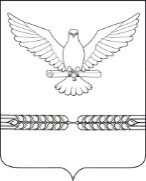 АДМИНИСТРАЦИЯ СТАРОЛЕУШКОВСКОГО СЕЛЬСКОГО ПОСЕЛЕНИЯ ПАВЛОВСКОГО РАЙОНА                                                  ПОСТАНОВЛЕНИЕ27.12.2019				                                                                        № 148Об утверждении Порядка составления, утверждения и ведения бюджетной сметы для муниципального казенного учреждения «Учреждение по обеспечению деятельности органов местного самоуправления Старолеушковского сельского поселения Павловского района»      В соответствии со статьями 158, 161, 162,221 Бюджетного кодекса Российской Федерации и приказом Министерства финансов Российской Федерации от 14.02.2018 № 26н «Об общих требованиях к порядку составления, утверждения и ведения бюджетных смет казенных учреждений»,Утвердить Порядок составления, утверждения и ведения бюджетных смет для муниципального казенного учреждения «Учреждение по обеспечению деятельности органов местного самоуправления Старолеушковского сельского поселения Павловского района», согласно приложению.Настоящее постановление вступает в силу со дня подписания и распространяется на правоотношения, возникшие с 24.05.2019 годаКонтроль за исполнением настоящего постановления оставляю за собой.Глава Староеушковского сельскогопоселения Павловского района                                                         Р.М. ЧепиловПриложениек постановлению администрацииСтаролеушковского сельского поселенияот 27.12.2019 № 148Порядоксоставления, утверждения и ведения бюджетных смет для муниципального казенного учреждения «Учреждение по обеспечению деятельности органов местного самоуправления Старолеушковского сельского поселения Павловского района» I. Общие положения1.1. Настоящий Порядок составления, утверждения и ведения бюджетных смет для муниципального казенного учреждения «Учреждение по обеспечению деятельности органов местного самоуправления Старолеушковского сельского поселения Павловского района»  (далее - Порядок) разработан в соответствии со статьей 158,161, 162, 221 Бюджетного кодекса Российской Федерации, а также приказом Министерства финансов Российской Федерации от 14.02.2018 № 26н «Об общих требованиях к порядку составления, утверждения и ведения бюджетных смет казенных учреждений».1.2. Настоящий Порядок устанавливает для органов местного самоуправления и муниципального казенного учреждения «Учреждение по обеспечению деятельности органов местного самоуправления Старолеушковского сельского поселения Павловского района» (далее - учреждение), процедуру составления, утверждения и ведения бюджетных смет.II. Порядок составления и утверждения бюджетных смет2.1. Бюджетные сметы составляются в целях установления объема и распределения направлений расходования средств бюджета Красноярского муниципального образования на очередной финансовый год и плановый период.Показатели бюджетной сметы должны соответствовать доведенным лимитам бюджетных обязательств на принятие и исполнение бюджетных обязательств по выполнению функций учреждениями (далее – лимиты бюджетных обязательств).2.2. Учреждения в течение 10 дней со дня получения уведомления о лимитах бюджетных обязательств составляют бюджетную смету по установленной форме в соответствии с приложением №1 к настоящему Порядку.2.3. Показатели бюджетной сметы формируются в разрезе кодов классификации расходов бюджетов бюджетной классификации Российской Федерации без детализации по кодам статей и подстатей классификации операций сектора государственного управления.Учреждение вправе дополнительно детализировать показатели сметы по кодам аналитических показателей.2.4. Бюджетная смета составляется учреждениями, на основании установленных главным распорядителем средств бюджета на соответствующий финансовый год и плановый период расчетных показателей, характеризующих деятельность учреждений.2.5. Составленная бюджетная смета подписывается (с расшифровкой подписи) руководителем учреждения и исполнителем документа, проставляется дата подписания сметы, заверяется печатью учреждения и направляется в администрацию Старолеушковского сельского поселения.К бюджетной смете, представленной на утверждение, прилагаются обоснования (расчеты) плановых сметных показателей, использованных при формировании сметы по форме согласно приложению №1 к настоящему Порядку.2.6. В целях формирования сметы учреждения на очередной финансовый год и плановый период на этапе составления проекта бюджета учреждение составляет проект сметы на очередной финансовый год по установленной форме в соответствии с приложением №1 к настоящему Порядку.2.7. Администрация Старолеушковского сельского поселения рассматривает бюджетную смету на предмет соответствия показателей сметы лимитам бюджетных обязательств, правильности произведенных расчетов, правильности отнесения расходов по кодам бюджетной классификации Российской Федерации и направляет на утверждение главе муниципального образования.При выявлении несоответствия показателей бюджетной сметы утвержденным лимитам бюджетных обязательств бюджетная смета возвращается учреждению для устранения замечаний и повторно представляется учреждением на утверждение в течение 5 рабочих дней.2.8. Бюджетная смета составляется в рублях.III. Требования к ведению бюджетных смет3.1. Ведением бюджетной сметы является внесение изменений в бюджетную смету в пределах доведенных учреждению в установленном порядке объемов соответствующих лимитов бюджетных обязательств.3.2. Изменения показателей сметы составляются учреждением в соответствии с приложением №2 к настоящему Порядку.Внесение изменений в смету осуществляется путем утверждения изменений показателей – сумм увеличения отражается со знаком «плюс» или уменьшения объемов сметных назначений, отражающихся со знаком «минус».3.3. Учреждение обязано составить и предоставить на утверждение уточненную бюджетную смету в случае:- утверждения в текущем финансовом году дополнительных лимитов бюджетных обязательств по кодам классификации расходов бюджетов (разделов, подразделов, целевых статей, видов расходов, относящихся к расходам бюджета);- изменения кодов классификации расходов бюджетов;- изменение назначения лимитов бюджетных обязательств.3.4. Внесение изменений в смету, требующее изменения показателей бюджетной росписи главного распорядителя средств бюджета и лимитов бюджетных обязательств, утверждается после внесения в установленном порядке изменений в бюджетную роспись главного распорядителя средств бюджета и лимиты бюджетных обязательств.3.5. По уменьшаемым бюджетным ассигнованиям учреждения принимают письменные обязательства о недопущении образования кредиторской задолженности.3.6. Утверждение уточненной бюджетной сметы осуществляется главой муниципального образования.3.7. Учреждения осуществляют операции по расходованию средств бюджета муниципального образования в соответствии с утвержденными бюджетными сметами.Глава Старолеушковского сельскогопоселения Павловского района                                                         Р.М. Чепилов